.Opening 4 counts…[1-4]	wave, arm across, down, arm raise(Note. This happens each time you start a new wall.)[1-8]	step with sweep, cross, back, back with sweep, behind, side, forward, step, full spiral, walk X2[9-17]	press with arm styling, hold, back X 2, 1/2, 1/2, 1/4,[18-25]	drop, side, coaster into slow sweep, rock recover back with 1/2,[26-32]	1/2, 1/2 , 1/4 , behind side cross rock, recover,  diagonal step with sweep.[33-40]	slow walks, rock recover hitch with arm movement, collapse downward in to left[41-48]	prep, 1 ½  turn to left on left, side, behind side cross rock, recover, side[49-56] slow walks, together, head drop, right hand up fingers close, left hand up fingers closeAs you do this you will raise you head slightly. On the word silence you will drop your head. It's not exactly on the same count each time. Sometimes its right when you step together and sometimes a little after.Note at end of dance both hands will be up on either side of head. As you start the opening 4 countsEnding.After the 5th wall you will do the 4 count opening and then the next set of counts.Also the music will begin to slow down so slow down as you do them[1-5]	step with sweep. Cross back side, cross back, 1/4, 1/4Last Update - 26th Oct 2016Sound of Silence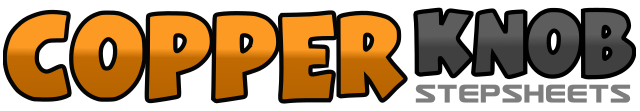 .......Count:60Wall:2Level:Advanced - Smooth.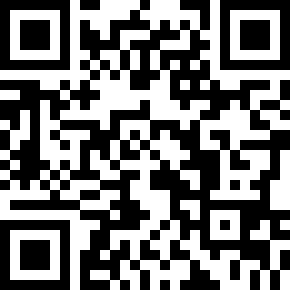 Choreographer:Guyton Mundy (USA) - September 2016Guyton Mundy (USA) - September 2016Guyton Mundy (USA) - September 2016Guyton Mundy (USA) - September 2016Guyton Mundy (USA) - September 2016.Music:The Sound of Silence - DisturbedThe Sound of Silence - DisturbedThe Sound of Silence - DisturbedThe Sound of Silence - DisturbedThe Sound of Silence - Disturbed........1-2bring right arm up from left side across to right as if to wave, bring right hand back across to left in front of eyes,&3-4bring right elbow back down to right side, push right hand forward slightly, bring right arm back to right side as you raise left hand out and up.1-2&Step forward on left as you sweep right around and in front of left. Cross right over left, step left slightly back3-4&set back on right as you sweep left back, step back on left, step together with right5-6step forward on left, step forward on right7-8&make a full spiral to left on right, step forward on left, step forward on right1press forward or rock forward on left foot as you extend left hand forward (1st time as if you’re going to shake someone’s hand, 2nd time as if you are looking down and extending hand to show it going away from you with palm down, 3rd time raising hand upward slightly, 4th and 5 time raising hand up even further… You really need to listen to the lyrics while dancing)234Hold forward on left foot while continuing to do the hand motion5-6-7recover back on right, step back on left, make a ½ turn over right stepping forward on right8&1make a ½ turn over right stepping back on left, make a ½ turn over right stepping forward on right. Make a ¼ turn to right stepping left to left side2-3slightly drop down and to the left , step right to right4&5step back on left, step together with right, step forward on left as you begin to sweep right forward slowly6-7continue sweeping right forward, step forward on right8&1rock forward on left, recover on right, make a ½ turn to left stepping forward on left2&3make a ½ turn to left stepping back on right, make a ½ turn to left stepping forward on left, make a ¼ turn to left stepping right to right side4&5step left behind right, step right to right, cross rock left over right6-7-8recover on to right, step left to left and slightly forward as you make an 1/8 turn to left (10:30 diaginal) and start to sweep your right foot around and forward slowly, continue sweeping right foot forward1-2walk forward on the right for these 2 counts. (Slow walk)3step forward on left4&5rock forward on right, recover on left, hitch right up as you make an 1/8 of a turn back to right as you bring right hand up and over from left to right6step right to right as you finish brining right hand across7-8slowly collapse down and to the left as you bring right hand in to the right side of head, turn head slightly down and to the left (make this a fluid motion)1prep body to right,2-3make a 1 ½  turn to left on left foot4step right to right side5&6step left behind right, step right to right, cross rock left over right7-8recover on right, step left to left side1-2slow walk forward on right foot3-4slowly step together with left (NOTE.At the end of wall 5 you will walk forward 2 more slow walks for 5-6, 7-8. Then a slight pause until you hear him say silence)5&6this is a music hit. You will hear the piano keys. Raise your right hand up, palm and fingers open and you will close hand from pinky to index finger and the thumb. Rolling fingers into a closed fist position.7&8This is the same as 5&6 you just use your left hand.1-2&step forward left as you sweep right around and in front of left, cross right over left,step back on left3&4step back on right, cross left over , step back on right&5make a ¼ turn to left stepping left to left side, make a ¼ turn to left stepping out on right as you drop your head